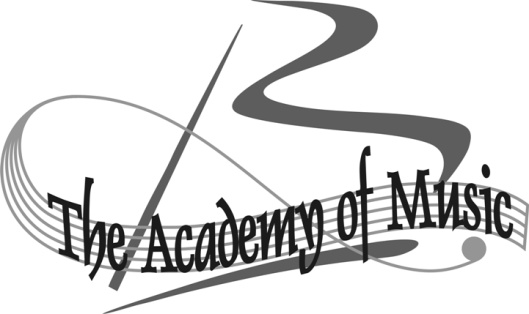 Proudly presents the sixth  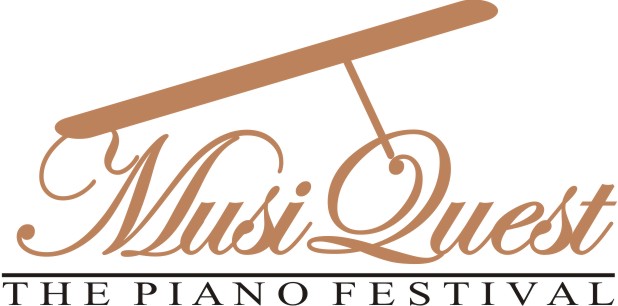 ___________________________________________________________________________________________________November 14 -19, 2017	  			   			                       Punesupported by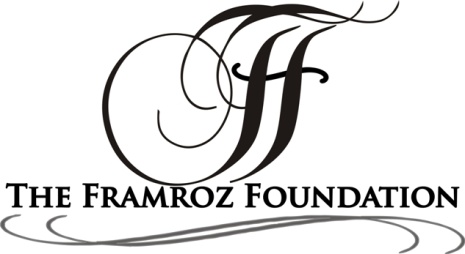 Piano Sponsor  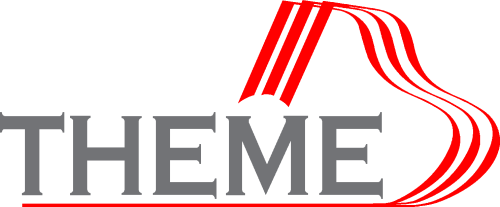 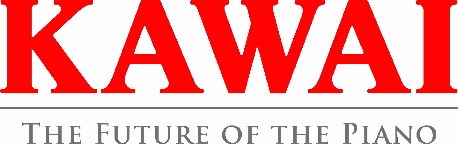 CONTENTSPrize Schedule	3													Festival Committee & Adjudicators	4The MusiQuest Philosophy	5Entry Deadline Information	5Rules & Regulations	6	A	Eligibility	B	Entries & Classes	C	Repertoire Selection & Classification	D	Scheduling of Classes/Changes		At the Adjudication venues	E	Registration at the Reception Desk	F	In the Adjudication Room/Performance	G	AdjudicationsH	Awards	I	Honors Recital	J	Travel & Accomodations, Practice	K	General Rules & Regulations/Disclaimer	L	Summary of actions that attract disqualificationEntry Fee Schedule		13Class Descriptions according to Repertoire selection		14Teachers … Assembling your Registration Package		16	Adjudications			November 14-18, 2017		Pune		Adjudicators Recital 		November 18, 2017			Pune	Announcement of Prizes	November 18, 2017			PuneHonors Recital			November 19, 2017			PunePrize ScheduleExciting discounts for winners from Kawai.Book prizesFestival ConvenerRoxana AnklesariaAssistants to the Festival ConvenerGeet ChaudhariOriana Rodrigues	AdjudicatorsWe are honored to present our esteemed panel of AdjudicatorsAdjudicators subject to change				______________________________________________________________________________is a national level piano festival presented by The Academy of Music, Pune.aims to foster education, performance and development in music.  aims to support and foster musical education through adjudications, prizes and scholarships.is a music festival presented in a workshop/masterclass format providing amateur musicians of all ages and backgrounds the opportunity to improve skills and receive constructive evaluation.  offers students an opportunity to extend their musical study by preparing and playing for an Adjudicator and audience in a friendly, informal atmosphere. The emphasis is on encouragement and constructive criticism to promote learning and musical interaction. Each student will have an opportunity to work with the Adjudicator, receive an adjudication sheet and participation certificate at the end of each class.  Participation certificates will be endorsed with gold, silver and bronze seals unless the performance is below pass level; as determined by the Adjudicator.is a non-profit festival. It operates solely on the receipt of entry fees and program advertising, and is further supported by The Framroz Foundation.DEADLINE for receipt of entriesSATURDAY SEPTEMBER 23, 2017Late entries will be subject to a late fee of Rs 500 per dayEntries will not be accepted after SEPTEMBER 30 under any circumstances.DEADLINE for pre-approval of Concert Group and ungraded repertoireTHURSDAY AUGUST 31, 2017.Complete registration package to be sent by Personal delivery/Registered mail/Courier to:Attn: Roxana AnklesariaConvener: MusiQuestAcademy of MusicWhite House372A/2-3-4 North Main RoadKoregaon Park (Lane B) Pune 411 001Telephone : 98230-21160Please ensure that your package includes all of the following enclosures:Participant Entry forms (supported by Pre-approval of Repertoire email as applicable and Proof of Age)Teacher Master SheetFees for ALL PARTICIPATING STUDENTS & TEACHER by demand draft ONLY payable to ‘MusiQuest’.For Festival information (syllabus, registration materials) & any queries							Please log on to http://www.academyofmusicpune.com/musiquest2017.html		email musiquest@academyofmusicpune.com    		OR			        dir@academyofmusicpune.comFestival Programs will be available for collection from the reception desk at the respective MusiQuest adjudication venues.  Schedules will be posted on the MusiQuest link of the Academy of Music website by November 1 or earlier and participating Teachers will be informed by email.  Teachers should ensure that their email address is included on the Teacher Master Sheet.  Teachers not having an email address may provide a contact email address from which emails are ensured to reach them.Rules & RegulationsA EligibilityThe festival is open to all piano students irrespective of age or nationality residing in India.The festival is open to amateurs only.  An amateur is defined as one whose principal income is not derived from musical services.  Bona fide advanced students of music who are teaching piano must currently be under the tutelage of a piano Teacher and can apply only in the Advanced Adult/Mature category irrespective of age.  Participating students may enter ONLY through their regular piano Teacher.  They must be under the tutelage of this present Teacher on or before February 1, 2017.  Participating students enrolled in a music school/academy must be on the student roster of the institution on or before February 1, 2017.  This must be certified by the Teacher on every Participant Entry form. MusiQuest does not allow participants to enter themselves without being under the tutelage of a piano Teacher as above.  Teachers must be bona fide Teachers of piano and cannot be the parent of the participant.  Xerox copy of proof of age (Passport or Birth Certificate) of each Participant must be enclosed with the entry form.Former prize winners of the mainstream Preliminary, Junior and Intermediate divisions of MusiQuest may not compete in the same division and MUST proceed to the next level of competition. Former MusiQuest first, second and third place winners in the advanced division are not eligible to participate in any competitive classes. These former mainstream prize winners can only appear in private lessons with the Teachers in Residence. Former Advanced division Jazz/Popular/Own Composition/Ensemble prize winners may participate in the mainstream or any other category for which they have not received a prize previously.Please note the age eligibility requirements and restrictions as followsB Entries & ClassesEntry forms must be completed in full, typed on the official entry form. A separate entry form is required for each Participating student and will accommodate all classes entered.  A student may enter more than one class (eg. Baroque, Classical, Romantic etc.) but all entries must be in the same division (eg. Preliminary, Junior, Intermediate or Advanced).  Deadline for entries is Wednesday, September 23, 2017.  A late fee of Rs 500 per day will be levied on entries received from September 24 to 30, 2017.  No entries will be accepted post October 1.  The late fee must be included in the attached payment for processing of entries. All entries must be complete.  MusiQuest accepts no responsibility for courier or postal delays and/or loss.  Soft copies of entry forms MUST be emailed to musiquest@academyofmusicpune.com. Each Participant Form should be emailed separately with the file name being the Participant Last & First name (in that order).Entry forms once received by MusiQuest cannot be withdrawn for any reason and no requests for refunds or change of contents will be entertained under any circumstances.  MusiQuest must be notified if there are any changes to contact information for the participating student or Teacher.  A Demand Draft favoring MusiQuest is to be made by each Teacher for the total amount of his/her student’s entries, Workshops & Program (as listed in the Teacher Master Sheet).  Entries without payment will not be processed.  Late entries without corresponding late fee charges will not be processed.Time limits will be strictly adhered to and enforced.  Performance time of each repertoire selection must be exactly stated (in minutes and to the closest 30 seconds) on the entry form for programming purposes.  C Repertoire Selection & Classification All classes are entered at the established level of achievement using the current syllabi of the Trinity College London (TCL); Associated Board of the Royal Schools of Music, London (ABRSM); or the London College of Music (LCM) syllabi as a guide. Students who have passed the Grade 2, 5 and 8 practical exams of the TCL/ABRSM/LCM during the preceding winter 2016/17 practical examination session must enter the Junior, Intermediate and Advanced divisions respectively.In grading pieces, the current TCL/ABRSM/LCM syllabi will be used as a guide. In instances of grading of the piece conflicting in the three syllabi, the current TCL syllabus will take precedence.  Any un-graded pieces (not in the current TCL/ABRSM/LCM grade exam syllabi), will be classified and graded individually by the Convener prior to the entry submission.  This pre-approval must be secured by the Teacher by emailing the Convener, attaching a scanned copy of the music. The Convener will respond within two weeks of receipt of the email.  This response will represent MusiQuest’s final approval of the repertoire and there shall be no further discussion on the said classification by phone or correspondence.  No applications for pre-approval of repertoire will be entertained after August 31, 2017.  A printed copy of the pre-approved email must be attached along with the entry form. A participant may enter only one Concert Group.  The repertoire for all Concert Groups must be pre-approved by the Convener prior to the entry submission as is the case above with un-graded repertoire.  This pre-approval must be secured by the Teacher by email to the Convener, attaching a scanned copy of the music. The Convener will respond within two weeks of receipt of the email.  This response will represent MusiQuest’s final approval of the repertoire and there shall be no further discussion on the said classification by phone or correspondence.  No applications for pre- approval of repertoire will be entertained after August 31, 2017.  A printed copy of the pre-approved email must be attached along with the entry form.The repertoire listed in the Certificate examinations for the TCL eg. Foundation Recital, Intermediate Recital and Advanced Recital, Ensemble Recital Certificate examinations; ABRSM (Prep) and LCM (Leisure Play) and TCL supplementary repertoire is considered ungraded and will be individually classified and pre-approved by the Convener as above. When classifying pieces, the style of the piece will take precedence over the chronology of the composer's dates. (eg.  a Romantic style piece by a Contemporary composer will be classified as Romantic).The Convener reserves the right to reclassify or change the level and/or division of any selection.  No discussion will be entertained and any attempts to argue the matter will result in non-acceptance of the entry.Participants may elect to enter up to two grade levels higher in any repertoire class as long as the student remains in the same division. (eg. a grade 6 student may also enter a grade 7 or 8 level piece as long as he/she still remains within the Intermediate division.)No participant may perform the same repertoire selection in more than one class.  (eg. a repertoire selection entered in a Romantic individual class may not be used again in a Concert group class).No participant will be allowed to perform apart from the class he/she has entered.No repertoire performed in former editions of MusiQuest may be presented again by the same participant.Teachers are required to ensure that repertoire entered must not be merely note ready but should be prepared for presentation at public performance level.  D Scheduling of Classes/Changes							 Festival Programs will be available for collection from the reception desk at the respective MusiQuest adjudication venues as per the participant’s division.  All Teacher’s programs will be available for collection at the Academy of Music at White House.The program will also be available online on or before November 1 at our website www.academyofmusicpune.com by clicking on the MusiQuest 2017 link http://www.academyofmusicpune.com/musiquest2017.html	Additionally, to enable out of Pune participants to make travel arrangements, an email notifying class times, dates and venues for participants will be sent not later than October 26 to all out of Pune Teachers .Each participant is required to pre-purchase one official program priced at Rs 500 along with his/her entry.Each Teacher must also pre-purchase one official program priced at Rs 500 vide their Teacher Master Sheet.Students may request avoidance of specific days due to religious reasons or academic examinations on the Participant Entry form.  Any such reasons will require written proof (eg. from the educational institution) to be attached to the entry.  However, such requests for scheduling will only be entertained on a best effort basis and cannot be guaranteed.  No re-scheduling requests may be made or will be entertained once programming has been finalized.  Out of Pune participants are encouraged to make their travel arrangements so that they are in Pune for the entire duration of the festival.  Please DO NOT make travel arrangements and then ask for re-scheduling of performance times.Change of repertoire selection is not permitted. Participants will not be allowed to perform any other repertoire except that which has been entered in their entry form.After the registration deadline, no changes will be made. No refunds will be given under any circumstances and for any reasons.At the Adjudication venuesE Registration at the Reception deskParticipants and Teachers are expected to familiarize themselves with the adjudication venues (as per the program) prior to the festival.  Upon arrival the participant should register at the reception desk 15 minutes prior to the class’ commencement.Festival identification badges will be issued.  These badges are to be worn and displayed at adjudications/performances and at all festival events and are strictly non-transferable.Participant Badges.Participants and Teachers may attend other festival classes (in which they are not scheduled for performance) but subject to availability of space.  This does include workshops and Participants and Teachers are not entitled to attend workshops without valid tickets.Parents Badges2 badges for parents will be issued to each participant.  These badges are strictly non-transferable, will bear the parent’s name and be issued only if the parent(s) is/are physically present at the class.  Parents may attend only those classes where their Participant is performing.Teachers Badges     Issued to participating Teachers of MusiQuest only.Absolute silence in the waiting area is an expected courtesy as another performance/class may be in progress.  No cellular phones or any beeping/ringing devices may be used.  There shall be no exchanges with the door assistants, no requests to try the piano and other situations that result in disturbance of the waiting area. There shall be no discussion of results, adjudications and performances of the waiting area.  These requirements are mandatory and students/Teachers/parents in contravention of this rule will be immediately disqualified without any discussion of the matter.Participants must hand over music to the door assistant.The page must be flagged with a sticker.Participant’s name and class must be written on the first page of the repertoire selection on the left hand side in pencil.  Measures/Bars must be numbered on the left hand side of each system.Any extraneous marking suggesting the name of the Teacher will result in the door assistants not allowing the participant to perform.  The door assistants have been empowered in this respect and such situations will result in disqualification of the participant from the Festival.MusiQuest will allow photocopies.  The original book must be brought to the door reception and will be used to verify the photocopy which will then be duly stamped for veracity.  The photocopy must include the front cover of the book or webpage for legally downloaded music.  Music sheets must be adequately bound to remain stable on piano bookstand.  The original or the photocopy must not bear any suggestion of the Teacher or music school name.The festival will not reschedule a participant to an alternate time should they be late for or unable to attend a class. A participant who is not ready to perform at the designated time will not be allowed to play in that class. Latecomers arriving after performances and while adjudications are in progress will not be allowed to enter the adjudication room or perform and their entry will stand cancelled. F In the Adjudication Room/PerformanceAbsolute silence must be maintained in the adjudication room at all times and no one is permitted to enter or leave the hall while a performance is in progress. All cellular phones, watch alarms and other noise making devices must be switched off.  Contravention of this rule will result in immediate disqualification.Participants are required to dress for each performance in formal wear. Jeans, shorts, capri pants, t-shirts, casual shoes including slippers and runners are inappropriate and will affect grading.According to their listing in the program, participants must approach the piano, bow appropriately and start performance after the Adjudicator has given his/her signal.No participant, Teacher, Parent or audience member may approach the Adjudicator at any time before or during the Festival.  This rule includes and forbids pre Festival communication with Adjudicators by telephone, personal dialogue, email or any social media (eg Facebook). Contravention of this rule will result in immediate disqualification. Any questions must be directed through the Adjudicator assistant or Convener. Photographing, videotaping or recording of any performances/adjudications is strictly prohibited.Unless otherwise stated, performance from memory is expected and preferred and ranking/marking will be adjusted accordingly at the Adjudicator’s discretion.  Memory is not required for ensemble repertoire.Page turners are not permitted.  Participants using music are advised to arrange/photocopy music to eliminate page turns.  iPads with Page Turn device attachments may be used but the scanned copy will be verified by the door assistants for proof of originality. The original music must be supplied to the Adjudicator with the participant’s name and class written above in pencil.  If music is being used during performance, it should be the same edition provided to the Adjudicator.  Only da capo sections may be repeated.  All other repeats are to be eliminated.  Repeats considered intrinsic to phrase balance and musical structure may be allowed provided the music is sent for pre-approval to the Convener as per Rule C 3 and 4.The Adjudicator may stop or suspend a performance at his/her discretion for any reason. Teachers are required to enter students only if their repertoire is performance worthy.Following performance participants must bow and return to their seats.Participants are required to stay in the adjudication room for the entire length of their class.Following completion of all the performances in a class, the Adjudicator will work on the repertoire with each participant.15. The pianos used for MusiQuest are Shigeru Kawai, K. Kawai 7½  and 6½  foot grands, and a Yamaha 6 ½  foot grand.  All pianos are new, well maintained/tuned and as such no piano trials will be scheduled.  However, participants may try out the piano when they seat themselves at the piano bench just prior to their performance for not more than 30 seconds.G AdjudicationsAll classes (except Private Lessons) are competitive and ranked.  All students will receive the following: a verbal adjudication at the piano a written adjudication sheet.a participation certificate. MusiQuest seals will be affixed as follows		Gold		Distinction levelSilver		Merit levelBronze		Pass levelNo seal		below Pass levelThe gold, silver and bronze certificates do not indicate 1st, 2nd or 3rd place standing in the class.  They represent individual performance achievement as determined by the Adjudicator.No set number of Gold, Silver or Bronze seals are allotted for each class.Music, adjudication sheets and certificates must be claimed by the Participant, immediately following the class.  The festival assumes no responsibility for music, certificates or adjudication sheets left at the event. H AwardsA list of awards is listed in this Syllabus.Awards will be conferred solely at the Adjudicators’ decision and to those participants who the Adjudicators wish to recognize overall and generally in their respective grade classifications.  These prizes represent the Adjudicator’s recognition of the overall musicality, potential and general performance level displayed by the participant.Only those Participants who enter a minimum of 4 solo classes will be eligible for mainstream awards.Adjudicators reserve the right to withdraw (not award) any prize(s) if the performance standards of the division are below par.The decision of the Adjudicators is final and there shall be no scope for re-evaluation or redress.  Participants, Teachers and Parents are hereby prohibited in approaching the Adjudicators with any questions regarding the results in person or by any other communication method during or after the festival.Prize winners will be announced on Saturday November 18, 2017 following a concert for all Participants and Teachers featuring the Adjudicators in recital.I Honors RecitalThe Honors Recital will feature the prize winners in performance and distribution of awards.Award winners may be selected to perform solely at the Adjudicator’s discretion. The choice of repertoire at the Honors Recital will be selected by the Adjudicator from the repertoire presented during the adjudications.  Any place standings do not ensure that a participant will be chosen to perform at the Honors Recital.If selected as a winner of an award the participant must be available to perform at the Honors Recital on November 19, 2017 to receive the award.  Winners accede photography and videography rights to MusiQuest and to the use of performance photographs and video recordings for media publicity and MusiQuest promotional purposes.The first prize winner of the Advanced division by acceptance of the prize is covenant to avail of the IIYM scholarship.  If they are unable to travel to the USA for the said prize scholarship they must decline the same not later than prize announcement day on November 18, 2017.  The scholarship will then be conferred at the discretion of the Convener. Prize winners will be allotted practice slots at the Honors Recital venue on Sunday November 19 morning.Prize winners may bring up to 2 family members (parents, siblings and grand-parents OR spouse and children only) to the Honors Recital.  Special seats will be allotted to prize winners and their families.  Prize winners may request these seats by furnishing names of family members post the announcement of prizes.A block of seats will be reserved for Teachers and participants of the Festival.Performers at the Honors Recital are expected to be dressed in formal western apparel. Boys/Men are suggested a formal suit OR dress pants with long sleeved white shirt & formal tie.Girls/Women are suggested formal evening dress or skirt (full length).Ladies may wear Saris.Formal shoes (not runners, sneakers and any casual footwear). Videotaping and flash photography is not permitted at the Honors Recital.  A MusiQuest DVD and photograph CD will be available for purchase post the event.J Travel & Accommodations, PracticeParticipants and Teachers are encouraged to plan to stay in Pune for the length of the festival.  Workshops and professional development opportunities for participants and Teachers will be scheduled during the event. Additionally private lesson opportunities can also be availed of by Participants with the Adjudicators.Participants must make travel bookings only after they have been notified of their scheduling.  The festival will not reschedule a participant because they have made their travel bookings in advance of intimation of their performance dates. To enable participants and Teachers to make travel arrangements, an email notifying class times, dates and venues will be sent by October 26 to all participating Teachers.Although MusiQuest does not provide accommodation, the Convener can assist participants, Teachers and families to recommend suitable accommodation in Pune as per various budgets.A list of volunteer families offering practice pianos will be available at each adjudication venue reception desk for participants from outside Pune who require a piano to practice during their stay in Pune.K General Rules & Regulations/DisclaimerMusiQuest reserves the right to substitute Adjudicators.The festival is governed by the Convener.  Any questions or interpretation arising from the above rules or unexpected situations arising from the execution and interpretation of these guidelines will be addressed to and decided by the Convener at her sole discretion and her decision will be final and binding. By applying to MusiQuest, the participants, their parents and Teachers agree to abide by all the rules and regulations of the festival.   Failure will result in disqualification. No participant, Teacher or parent will establish contact with the Adjudicator at any time prior to and during the Festival.  This rule embraces all modes of communication including email, phone, personal dialogue or via any social media (eg Facebook) being prohibited. Contravention of this rule will result in immediate disqualification. MusiQuest requires participants, Teachers and parents to treat the Convener and the festival volunteers with due respect.  Any contravention of this expectation will result in non-acceptance of entries and/or disqualification of the participant/Teacher.The Convener reserves the right to amend any of the rules or regulations contained herein if it is considered necessary to give proper efficacy to the running of MusiQuest.MusiQuest reserves the right to use participant’s photographs and video recordings for promotional purposes.L Summary of actions that attract disqualificationTo facilitate and ensure the smooth and congenial functioning of the festival we reiterate that the following actions and/or inactions by participants, Teachers or parents (hereafter referred to as defaulting party/parties) will result in IMMEDIATE disqualification.   Please note:The term ‘Defaulting Party/Parties’ with its cognate meaning and expression shall be construed to include individuals associated with the defaulting party as described belowThe term ‘Disqualification’ with its cognate meaning and expression shall be construed to include prohibition of entry for the offender to all festival adjudications/classes, festival events and future editions of MusiQuest.Please note the above matters are mere instances and that the Convener reserves the right to invoke disqualification for reasons other than above to ensure smooth functioning of the festival.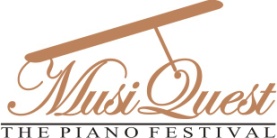 Standard & Concert Group Classes                                          Entry Fees*All entries MUST state performance timesEnsemble & Concerto Classes  Private Lessons                     Entry Fees*All entries MUST state performance timesWorkshop Series6 Adjudicator workshops will be presented on November 15, 16 and 17, 2017.These workshops are recommended for the musical awareness of Participants above age 10 and for the professional development of participating Teachers.The workshop package is available ONLY to participating Teachers, Participants and their Parents.The package is priced for pre purchase (with Entries) at Rs 4800 and includes all 6 workshops. Participants & Teachers must pre-register for workshops by filling out their information on the Participant Entry form/Teacher Master Sheet.Receipts and Tickets for pre-purchased workshops will be enclosed with your registration package.Participants, Teachers and Parents may purchase Workshop packages at the venue by cash payment at a cost of Rs 5800.Classes according to repertoire selection : (Class codes are given in brackets)Baroque – (BA)Music up to 1750.Most pieces by J.S. Bach, sons of J.S. Bach, Handel & Scarlatti and later pieces clearly in the Baroque style.A selection from the Well Tempered Clavier must include performance of both the Prelude & Fugue.Memory is preferred and Adjudicators will adjust ranking/marking accordingly.Classical – (CL) Music from approximately 1750 to 1825 Pieces by Mozart, Leopold Mozart, Haydn, Beethoven, Diabelli, Clementi, Kuhlau etc.Participants are required to play one movement only of sonatinas and sonatas. Those wishing to perform additional movements must enter the extra movement as a separate selection and pay a separate entry fee.Memory is preferred and Adjudicators will adjust ranking/marking accordingly.Romantic – (RO)Music in the style of Schubert, Schumann, Mendelssohn, Chopin, Liszt, Brahms, Grieg, Tchaikovsky etc.Participants are required to play one movement only of sonatinas and sonatas. Those wishing to perform additional movements must enter the extra movement as a separate selection and pay a separate entry fee.Memory is preferred and Adjudicators will adjust ranking/marking accordingly.Post-Romantic & Impressionist – (PRI)Impressionist composers e.g. Debussy and Ravel.Post Romantic composers e.g. Rachmaninov, Scriabin etc.Moderately contemporary music, including most pieces by Poulenc, Ibert, Turina, Albeniz, Granados, De Falla, Faure, Kabalevsky, etc.Memory is preferred and Adjudicators will adjust ranking/marking accordingly.Twentieth & Twenty-first Century – (TC)Includes most pieces by Bartok, Barber, Schoenberg, Prokofiev, Ginastera, Hindemith, Starer, Stravinsky, etc. Arrangements and transcriptions must be entered in popular music classes.Memory is preferred and Adjudicators will adjust ranking/marking accordingly.Popular Music/Jazz – (PM/J)Boogie, Blues, Pop, Jazz, Ragtime, Disco, Rock transcriptions of music from classics, movies, TV, musicals, etc. Memory is preferred and Adjudicators will adjust ranking/marking accordingly.Technical Study – (TS)One selection only.TCL studies may not be entered.Studies by Czerny, Heller, Burgmüller, Loeschorn, Hofmann etc.All other musical studies by major composers (e.g. Chopin Etudes, Liszt Etudes) must be entered in the appropriate musical period.Memory is preferred and Adjudicators will adjust ranking/marking accordingly.Concert Group - (CG) Participants perform a mini-recital of three selections from different musical periods.If time limits are exceeded, the Adjudicator will stop the performance. Selections must represent three different and contrasting styles and/or periods. At least two selections must be at the division (Preliminary, Junior, Intermediate, Advanced) level entered; the third may be higher in level by one division only (eg.  An Intermediate Concert group may include 1 repertoire selection at the Advanced level). Classical sonatas in their entirety are preferred although this is not a mandatory requirement.Memory is preferred and Adjudicators will adjust ranking/marking accordingly.All Concert group repertoire MUST be pre-approved by the Convener as per rule C4Piano Ensemble (PE)Pieces may be originally written for piano ensemble or arrangements.Duets (1 Piano/4 hand)  2 Participants of similar grade level.One selection only.Memory not required. Trios (1 Piano/6 hands)3 Participants of similar grade level.One selection only.Memory not required. 2 Piano Works (2 Pianos/4 hands OR 2 Pianos/8 hands) 2 or 4 participants of similar grade level.One selection only.Memory not required. Concertos (C) Participants must play one movement only and must not exceed the designated time.Participants must provide their own piano accompanists if using a 2nd piano reduction of the orchestral score.  Alternatively participants may provide a ‘music-minus-one’ recording ensuring the solo piano part is blocked out during performance.Wherever printed as part of the musical score of the movement, cadenzas are required to be performed. Improvised cadenzas are not required.Those wishing to perform additional movements must enter the extra movement as a separate selection and pay the additional entry fee.If time limits are exceeded, the Adjudicator will stop the performance. Memory is preferred and Adjudicators will adjust ranking/marking accordingly.Own Composition (OC)One selection only.The composition must be original and its authenticity must be certified by the entering Teacher.Memory is optional.The music submitted must be in computer generated format and NOT handwritten.The music must be submitted along with the entry along with Teacher verification of authenticity.Private Lessons (PL) Participants may enter for a private lesson with Teacher/Composer in Residence.These lessons are strictly non-competitive and non-ranking and participants are not eligible to be considered for awards by performing in these classes only.Repertoire entered in ranking classes in the festival cannot be performed at Private Lessons.TEACHERS … Assembling Your Registration PackagePlease be sure to include the following 3 items in your package:Participant Entry forms (supported by pre-approval of repertoire email as applicable and proof of age)Teacher Master SheetFees for ALL PARTICIPATING STUDENTS & TEACHER by demand draft ONLY payable to ‘MusiQuest’.Read the instructions carefully.Do not use staples when collating your package. If the required information is incorrect or incomplete and the Teacher is unavailable for consultation, the Committee reserves the right to make decisions or reject entries.1.	Participant Entry FormsAll forms are made available on the website in MS Word file formatPlease use ONLY ONE Participant Entry form for each participating student.Each entry form must be supported byProof of age (Birth Certificate or Passport copy)A printed copy of the pre-approved repertoire email (for ungraded repertoire and Concert Groups) Recent passport size photograph (not more than 6 months prior to the last date of entry) Please TYPE and make sure this form is printed BACK TO BACKBy clicking on grey font cells you will be able to overwrite your information.Wherever available, clicking on grey font cells you will direct you to drop down menus to facilitate information entry.It is not necessary to participate in all classes/categories listed.All information must be fully completed for the entry to be processed with accurate spelling and repertoire information.  No certificates will be reprinted due to incorrect information on the entry form.Enter FULL details of the composition including keys, movement (as applicable) and catalog no.Use composers’ last names only (no initials) (except for Leopold Mozart and sons of J.S. Bach).Check foreign spelling and standard capitalization of titles.Accurate performance timesEndorse special requests for dates (for religious reasons & academic examinations only) supported by documentationParticipants will not be permitted to play any piece or movement other than that on the Entry Form.Each participant MUST purchase a program for Rs 500 and include this in the Participant Entry FormThose Participants opting to subscribe to the Workshop Package for Rs 4500 must also include this in the Participant Entry Form.2.	 Teacher’s Master SheetList Participants alphabetically by LAST NAME and arrange their entry forms in the same order.The Teacher Master Sheet should include Participant Name(s)Division	Entry Fee	Program	Workshop (optional)Total fee for each ParticipantPlease TYPE and make sure this form is printed BACK TO BACKBy clicking on grey font cells you will be able to overwrite your information.Wherever available, clicking on grey font cells you will direct you to drop down menus to facilitate information entry.Each Teacher MUST purchase a program for Rs 500 and include this in the Teacher Master Sheet.Those Teachers opting to subscribe to Workshop Package for Rs 4800 must also include this in the Teacher Master Sheet.3.	FeesOne demand draft in favor of MusiQuest is to be prepared by Teachers and must includecomplete total of all their Students’ Participation, Program & Workshop feesTeacher program (Rs 500) mandatoryWorkshops.CASH, CHEQUES, AND SEPARATE CHEQUES FROM PARTICIPANTS/PARENTS WILL NOT BE ACCEPTED.SoloMainstreamDivisionPreliminaryBeginners, Grades 1, 2JuniorGrades 3,4,5IntermediateGrades 6,7,8AdvancedDiplomasSoloMainstream1st place25,00045,00065,000ND21Upright PianoMRP Rs. 299,000Kawai Prize&50% scholarship to summer music camp from the International Institute of Young Musicians, USASoloMainstream2nd place15,00025,00035,00045,000SoloMainstream3rd place10,00020,00025,00035,000SoloMainstreamMature/Adult10,000Age 11+12,000Age 13+18,000Age 16+24,000Age 25+SoloConcertoConcerto2,0003,0004,0007,000SoloPopular Music & Jazz6,00010,00012,00018,000SoloPopular Music & JazzMature/Adult4,000Age 11+6,000Age 13+9,000Age 16+12,000Age 25+EnsembleEnsemble8,00010,00012,00016,000EnsembleEnsembleAdult5,000Age 25+8,000Age 25+10,000Age 25+12,000Age 25+CompositionCompositionComposition2,0003,0004,0005,000AdvancedTo be announcedIntermediateTo be announcedJuniorTo be announcedPreliminaryTo be announcedJazz/Popular & CompositionTo be announcedEnsemble To be announcedPedagogue/Teacher in ResidenceTo be announcedPreliminaryJuniorIntermediateAdvancedBelow 11on Sept 23, 2017Below 13on Sept 23, 2017Below 16on Sept 23, 2017Below 25on Sept 23, 2017Preliminary MatureJunior MatureIntermediate MatureAdvanced Matureattaining11 and abovefrom Sep 23 to Nov 14, 2017attaining13 and abovefrom Sep 23 to Nov 14, 2017attaining16 and abovefrom Sep 23 to Nov 14, 2017attaining25 and abovefrom Sep 23 to Nov 14, 2017Participant NameClassJoan SmithAdvanced Baroque AInstances of disqualifying acts/ omissionDefaulting Party who will be disqualifiedAssociated Individuals who will be disqualifiedDisplay of aggressive/discourteous behaviorcommunication (verbal or written) during interaction with the Convener in the Repertoire approval/Entry stage. Section C7 provides that the decision of the Convener regarding grading of Repertoire shall be FINAL and not subject to appeal.TEACHERTEACHER DISQUALIFIEDAny misconduct enlisted in Section E & F                                e.g. creating disturbance in the waiting areas, adjudications, workshops and recitals and any festival eventsdeliberate disregard and contravention of rules at any time including creating disturbances. clicking photographs, using mobiles arguing with the Festival Convener and/or Volunteers TEACHERTEACHER DISQUALIFIED Any misconduct enlisted in Section E & F                                e.g. creating disturbance in the waiting areas, adjudications, workshops and recitals and any festival eventsdeliberate disregard and contravention of rules at any time including creating disturbances. clicking photographs, using mobiles arguing with the Festival Convener and/or Volunteers STUDENTPARTICIPATING STUDENT DISQUALIFIEDAny misconduct enlisted in Section E & F                                e.g. creating disturbance in the waiting areas, adjudications, workshops and recitals and any festival eventsdeliberate disregard and contravention of rules at any time including creating disturbances. clicking photographs, using mobiles arguing with the Festival Convener and/or Volunteers PARENTRELATED STUDENT DISQUALIFIEDContacting Adjudicators by any form social media (eg. Facebook) or email prior to the Festival Approaching the Adjudicator to discuss any matter during adjudications.Disclosing Teacher name to Adjudicator at any time prior to the announcement of prize winners (during Adjudications, workshops or private lessons).Engaging the Adjudicator in any form of social contact during or before the announcement of prize winners.Approaching the Adjudicator to discuss results at any time during the festival. TEACHERTEACHER DISQUALIFIED Contacting Adjudicators by any form social media (eg. Facebook) or email prior to the Festival Approaching the Adjudicator to discuss any matter during adjudications.Disclosing Teacher name to Adjudicator at any time prior to the announcement of prize winners (during Adjudications, workshops or private lessons).Engaging the Adjudicator in any form of social contact during or before the announcement of prize winners.Approaching the Adjudicator to discuss results at any time during the festival. STUDENTSTUDENT DISQUALIFIEDContacting Adjudicators by any form social media (eg. Facebook) or email prior to the Festival Approaching the Adjudicator to discuss any matter during adjudications.Disclosing Teacher name to Adjudicator at any time prior to the announcement of prize winners (during Adjudications, workshops or private lessons).Engaging the Adjudicator in any form of social contact during or before the announcement of prize winners.Approaching the Adjudicator to discuss results at any time during the festival. PARENTRELATED STUDENT DISQUALIFIEDAny activity to slander the reputation of the festival before, during or after  its duration by communication with outside parties on matters including but not limited to adjudication standards, propriety of the awards and standings , entry fees, prize amounts, etc. TO BE DETERMINED BY CONVENERTO BE DETERMINED BY CONVENERDivisionGradelevels Solo/Single class performancedurationSingleclassentry feeConcert groupperformancedurationConcertgroup entry feePreliminaryBeginners, 1,2up to 3 minRs.  700up to  5 minRs.    1100Junior3,4,5Foundation Recital Certificateup to 3 minup to 5 minRs.  900Rs.  1000up to 10 minRs.    1400Intermediate6,7 & 8Intermediate Recital Certificateup to 8 minRs.  1400up to 15 minRs.    2100AdvancedDiplomasAdvanced Recital Certificateup to 15 minup to 20 min up to 30 minRs.  1500Rs.  1700Rs.  2200up to 20 minup to 30 minup to 40 minRs.    2200Rs.   2400Rs.  2800Gradelevels ConcertosEnsemble(1 Pno/4 hands)(1 Pno/6 hands)(2 Pno/4 hands)(2 Pno/8 hands)Entry feePrivate LessonComposition LessonJazz/Popular LessonEntry feePreliminaryBeginners, 1,2up to 3 minup to 5 minRs.  900Rs.  10001/2 hourRs. 2000Junior3,4,5up to 3 minup to 5 minRs.  1300Rs.  14001 hourRs. 4000Intermediate6,7 & 8up to 8 minRs.  17001.5 hourRs 5000AdvancedDiplomasup to 15 minup to 20 min up to 30 minRs.   2200Rs.   2400Rs.  28001.5 hourRs 5000